           Program Obce Hrádek 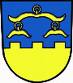 pro poskytování návratných finančních výpomocíVyhlašovatel programu, poskytovatel dotace       Vyhlašovatelem a poskytovatelem dotace je Obec Hrádek, identifikační číslo 00535958,        Hrádek 352, 739 97 Hrádek.Cíl a důvody programuZlepšení životního prostředí v rámci podpory výměny nevyhovujících kotlů na pevná paliva v domácnostech a podpory úspor energie (zateplení budov).Vymezení okruhu příjemců Žadatelem a příjemce návratné finanční výpomoci může být osoba, která splní všechny níže uvedené podmínky:Jedná se o fyzickou osobu, která je vlastníkem/spoluvlastníkem rodinného domu nacházejícím se na území obce Hrádek, v němž je realizován Předmět podpory (prováděna výměna nevyhovujícího kotle),Žadatel má uzavřenou Smlouvu o poskytnutí dotace z rozpočtu Moravskoslezského kraje v rámci dotačního programu Kotlíkové dotace v Moravskoslezském kraji – 3. výzva, o jehož vyhlášení rozhodla rada kraje svým usnesením č. 60/5388 ze dne 9. 4. 2019 anebo akceptovanou žádost o podporu ze Státního fondu životního prostředí ČR v rámci programu Nová zelená úsporám.Rodinným domem se pro účely Programu rozumí stavba pro bydlení, ve které dle §2 vyhlášky č. 501/2006 Sb., o obecných požadavcích na využívání území, ve znění pozdějších předpisů, více než polovina podlahové plochy odpovídá požadavkům na trvalé rodinné bydlení a je k tomuto účelu určena, má nejvýše dvě nadzemní a jedno podzemní podlaží a podkroví. Ostatní stavby určené např. pro rodinnou rekreaci nebo krátkodobé ubytování (hotel, penzion apod.) se pro účely tohoto Programu za rodinný dům nepovažují, a to ani v případě, že zde má konečný uživatel (fyzická osoba) trvalé bydliště.Účel, na který mohou být peněžní prostředky poskytnuty a výše výpomoci a dotace4.1. Výpomoc je určena k předfinancování způsobilých výdajů specifikovaných ve Smlouvě o poskytnutí dotace z rozpočtu Moravskoslezského kraje v rámci dotačního programu Kotlíkové dotace v Moravskoslezském kraji – 3. výzva na pořízení Předmětu podpory, uzavřené mezi žadatelem a Moravskoslezským krajem (dále jen „Smlouva o poskytnutí dotace“), které budou vynaložen v období od uzavření Smlouvy o poskytnutí návratné finanční výpomoci dle tohoto Programu, nejpozději do 30. 11. 2021. Maximální výše návratné finanční výpomoci v jednotlivém případě činí 200.000 Kč. Částka je závislá na druhu kotle – automatický kotel pouze na biomasu, kotel na biomasu s ručním přikládáním, tepelné čerpadlo (200 tis. Kč), kondenzační kotel na zemní plyn 150 tis. Kč.  Výpomoc je dále určena k předfinancování způsobilých výdajů specifikovaných v Žádosti o poskytnutí dotace ze Státního fondu životního prostředí v rámci dotačního podprogramu Nová zelená úsporám – Rodinné domy ve výši maximálně 250.000 Kč.4.2. Výpomoc bude poskytnuta na základě oboustranné podepsané písemné Smlouvy o poskytnutí návratné finanční výpomoci Předkládání žádosti o návratnou finanční výpomoc při výměně nevyhovujících kotlů na pevná paliva      Žadatel předkládá žádost, kterou tvoří:žádost o poskytnutí výpomoci na vzorovém formuláři (příloha č. 1 Programu),kopie žádosti o dotaci na Moravskoslezský kraj v rámci 3. výzvy kotlíkových dotací, včetně Souhlasu s realizací dílčího projektu realizovaného v rámci dotačního programu Moravskoslezského kraje „kotlíkové dotace v Moravskoslezském kraji – 3. výzvy“, byl-li vyžadován nebo kopii žádosti o podporu ze Státního fondu rozvoje bydlení v rámci dotačního podprogramu Nová zelená úsporám – Rodinné domy.Kopie Smlouvy o poskytnutí dotace (Moravskoslezský kraj) nebo Akceptace žádosti (SFŽP)Čestné prohlášení (dle přílohy č. 3 Programu)Potvrzení o souhlasu s inkasem z účtu žadatelem s neomezeným počtem inkas do výše požadované Výpomoci ve prospěch účtu obce Hrádek číslo 1681983309/0800 vedený u České spořitelny, a.s. (viz příloha č. 2 Programu)Písemný souhlas druhého z manželů s uzavřením Smlouvy o poskytnutí návratné finanční výpomoci nebo Smlouvy o poskytnutí dotace – kopie nebo originál (příloha č. 4 Programu)Kopii plné moci pro osobu pověřenou k podpisu žádosti o dotaci7.   Termín a adresa podání žádostiŽádosti lze podávat osobně nebo doporučenou poštou na adresu:Obec Hrádek, Hrádek 352, 739 97 HrádekŽádosti lze podávat průběžně od 01.07.2020 do 31. 12. 2021 a budou vyhodnocovány postupně v termínech zasedání Zastupitelstva obce Hrádek.8.   Vyhodnocování žádostíŽádosti budou vyhodnocovány z hlediska věcné správnosti a úplnosti po jejich přijetí. V případě potřeby bude žadatel vyzván obecním úřadem k doplnění nebo upřesnění žádosti. Pokud tak žadatel neučiní do 30 dnů od doručení výzvy, bude žádost odložena a vyřazena z dalšího posuzování.Úplná žádost bude předložena na posouzení uznatelnosti a účelnosti nákladů spolu s návrhem smlouvy a výše Výpomoci a dotace je na schválení v zastupitelstvu obce, konaném v nejbližším termínu po podání žádosti, respektive po jejím doplnění nebo upřesnění.9.    Uzavření smlouvy a vyplacení dotace, poskytnutí výpomoci Po schválení bude žadatel vyzván k podpisu smlouvy.10.	Předpokládaný celkový objem peněžních prostředků vyčleněných v rozpočtu na podporu účelu stanoveného v bodě 4.1 činí součet částek, které budou do obecního rozpočtu poskytnuty Státním fondem životního prostředí, a to na základě Smlouvy č. 07797961 o poskytnutí podpory ze Státního fondu životního prostředí České republiky. 11. Závěrečné ustanoveníNa poskytnutí návratné finanční výpomoci nebo dotace není právní nárok12. ÚčinnostTento dotační program byl schválen usnesením zastupitelstva obce Hrádek č. 129/9/2020 dne 27.05.2020										Robert Borski											                	starosta obcePříloha č. 1 Žádost o poskytnutí návratné finanční výpomoci Příloha č. 2 Potvrzení souhlasu s inkasemPříloha č. 3 Čestné prohlášeníPříloha č. 4 Souhlas k uzavření smlouvy o poskytnutí návratné finanční výpomoci Příloha č. 5 Vyúčtování návratné finanční výpomoci